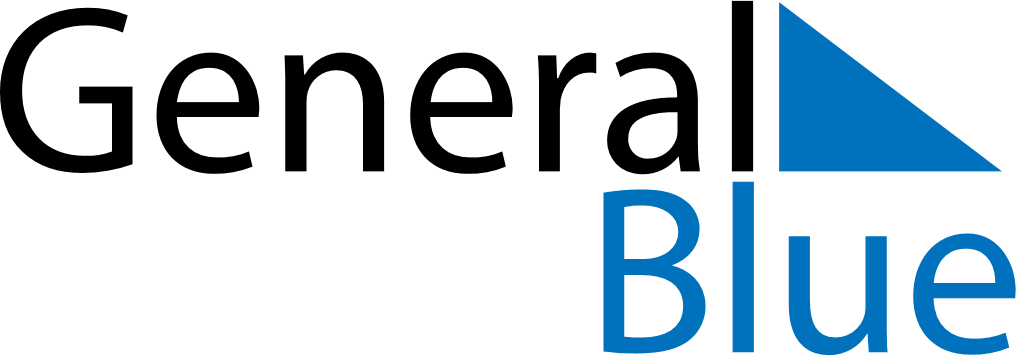 Quarter 2 of 2027NamibiaQuarter 2 of 2027NamibiaQuarter 2 of 2027NamibiaQuarter 2 of 2027NamibiaQuarter 2 of 2027NamibiaApril 2027April 2027April 2027April 2027April 2027April 2027April 2027MONTUEWEDTHUFRISATSUN123456789101112131415161718192021222324252627282930May 2027May 2027May 2027May 2027May 2027May 2027May 2027MONTUEWEDTHUFRISATSUN12345678910111213141516171819202122232425262728293031June 2027June 2027June 2027June 2027June 2027June 2027June 2027MONTUEWEDTHUFRISATSUN123456789101112131415161718192021222324252627282930May 1: Workers DayMay 4: Cassinga DayMay 6: Ascension DayMay 25: Africa Day